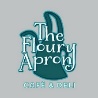 Breakfast MenuOats ½&½ 										€5.40    
Flahavan’s Pinhead and Oatmeal Porridge, mixed berry fruit compote, mixed seeds and honeyGranola Goodness									€5.40    
The Floury Apron Granola, layers of natural yogurt and mixed berry fruit compote		 Eggs											€6.60    
Free- Range Poached or scrambled on white or brown doorstep bread, sourdough                                  or on homemade multi –seed brown bread 		Breakfast Bap										€7.80                                                                                                                                           2 O’ Crualaoi sausages, 2 bacon, free range fried egg and homemade tomato relish                               on a white or brown multi-seed batch soft bapThe Clean Slate										€6.60   
2 Free range poached eggs, crushed avocado and sweet potato cake			Sweet potato and Chorizo Hash                                                                                          	 €8.00                      with crushed avocado and topped with a fried egg. Served with white or brown                                   doorstep bread, sourdough or homemade multi seed brown breadThe “Floury Apron” sausage roll 								€6.40  	            Gubbeen Chorizo sausage roll served with mixed leaves, cucumber pickle and                                homemade tomato relish The “Clonakilty Black Pudding” Sausage Roll                         				€6.40                                                                   Clonakilty Black Pudding sausage roll served with mixed leaves, cucumber pickle and                                homemade tomato relish	  Whole Egg Omelette   	              							€7.80                                                                                                                     Choose from the following three fillings : Ham, Cheese, Tomato, Onion and SpinachOmelette is served with mixed leaves and cucumber picklePancakes										€7.80                                                                 Choose from the following toppings: Banana and Nutella, mixed berry compote 		                 and yogurt or bacon and maple syrupOn the side 
Sausages €2.00 Grilled Bacon €2.00, Sweet potato cake €2.00                                                          Clonakilty Black Pudding €2.00, Crushed avocado €1.50                                                                          Kiddies:Oats ½ & ½  Porridge									€3.50Granola Goodness 									€3.50Dippy egg & white or brown toast soldiers						€4.00 Pancakes 			 							€4.00Lunch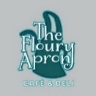 Soup of the day									€6.00                                                                                                      served with homemade multi – seed brown bread Toasted Sandwich 								€7.60   Honey Baked Ham, sliced tomato, onion and grated cheese   The Floury Apron Hot Sandwich							€8.40 Toasted chicken and basil pesto ciabatta						€8.40Sliced chicken, basil and walnut pesto, buffalo mozzarella and sundried tomato                                                         on a toasted ciabatta with mixed leaves and homemade cucumber pickleCoronation Chicken								€7.60Curried chicken with mixed leaves and pickled cucumber on white or brown doorstep, in a wrap or open on homemade multi seeded brown breadVegetarian Foccacia 								€7.60Homemade basil+walnut pesto, roast veg and Ardsallagh goats cheese focaccia toasted                                     served with mixed leaves and cucumber pickleAdd cup of soup to any sandwich							€2.00All sandwiches served with mixed leaves and homemade cucumber pickleFrittata (GF)									€6.40A crustless quiche with a variety of fillings, served with mixed leaves and  homemade                                      cucumber pickleThe “Floury Apron” sausage roll 							€6.40          Gubbeen Chorizo sausage roll served with mixed leaves, homemade cucumber pickle and                                   homemade tomato relish The “Clonakilty Black Pudding” Sausage Roll                         				€6.40                                                                   Clonakilty Black Pudding sausage roll served with mixed leaves, homemade cucumber                                                       pickle and homemade tomato relish	  Vegetarian Chickpea Roll								€6.40Chickpea, sweet potato, feta and red onion wrapped in puff pastry served                                                                                                       with mixed leaves and homemade cucumber pickle			Salad Plate									€7.60                    Choice of three salads from our daily specials                                                                                                                  Add Protein: Chicken or Ham							€2.80						Kids Menu:Cup of Soup with homemade multi – seed brown bread 				€3.00Ham and Cheese Sandwich 				 	 		€3.00Chicken Salad Sandwich 								€3.00Drinks and Sweet TreatsTea for One										€2.50Tea for Two										€4.00Herbal Tea (Java Republic)									€2.90Americano										€2.80Latte											€3.20Cappucino										€3.20Flat White										€3.00Single Espresso										€2.40Double Espresso										€2.80Mocha											€3.40	Kids Milk											€1.50	Hot Chocolate										€3.40Freshly Squeezed Orange Juice								€3.00Breads / SconesHomemade Multi-seed Brown Scone							€2.20Homemade Fruit Scone									€2.20Homemade Multi seed Brown Bread Loaf							€4.00Oat Bar											€2.90Sweet TreatsThe Floury Apron Chocolate Biscuit Cake 							€3.20Salted Caramel Chocolate Brownie								€3.60Raspberry and Coconut Frangipane								€3.60Carrot Cake										€3.20Mars Bar Rice Krispie Slice 									€3.20Cookie											€2.50Biscoff Caramel Square									€3.60